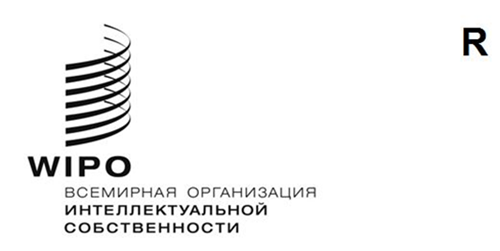 PCT/WG/13/7оригинал: английскийдата: 2 апреля 2020 г.Рабочая группа по
Договору о патентной кооперации (PCT)Тринадцатая сессия
Женева, 26–29 мая 2020 г.координация деятельности по оказанию технической помощи в рамках PCTДокумент подготовлен Международным бюроМЕРОПРИЯТИЯ ПО ОКАЗАНИЮ ТЕХНИЧЕСКОЙ ПОМОЩИ В РАМКАХ PCTНа пятой сессии Рабочей группы в 2012 г. участники договорились о том, что рассмотрение отчетов о реализации проектов по оказанию технической помощи, связанной с использованием системы РСТ, должно стать одним из постоянных пунктов повестки дня будущих сессий группы (см. пункт 20 документа PCT/WG/5/21). На всех следующих сессиях Рабочей группы Международное бюро представляло ей рабочий документ, посвященный мероприятиям по оказанию развивающимся странам технической помощи по тематике РСТ, непосредственно влияющей на уровень использования этой системы, а также план мероприятий в данной области, намеченных на оставшийся период соответствующего года (см., например, документ PCT/WG//12/22, представленный на двенадцатой сессии Рабочей группы).В настоящем документе представлена информация о мероприятиях по оказанию технической помощи, связанных с использованием системы РСТ, проведенных Международным бюро в 2019 г. и за истекший период 2020 г., а также план соответствующих мероприятий на оставшуюся часть 2020 г. Отдельные мероприятия, намеченные на первую половину текущего года, отменены из-за пандемии COVID-19. Помимо мероприятий по оказанию технической помощи, непосредственно влияющей на уровень использования системы РСТ развивающимися странами, в документе приводятся обновленные сведения о технической помощи, связанной с использованием системы РСТ, которые проводились под контролем других органов ВОИС.МЕроприятия по оказанию технической помощи, непосредственно влияющей на уровень использования системы РСТ развивающимися странамиИнформация о мероприятиях по оказанию технической помощи, непосредственно влияющей на уровень использования системы РСТ развивающимися странами, изложена в приложениях I и II к настоящему документу: в них отражены все мероприятия по оказанию соответствующей помощи, в число стран-получателей которой входила хотя бы одна страна, имеющая право на уплату пошлин PCT по сниженным ставкам в соответствии с пунктом 5 Перечня пошлин РСТ, вступившего в силу 1 января 2020 г. В приложении I содержится полный перечень всех упомянутых мероприятий, проведенных в 2019 г. В приложении II содержится перечень всех таких мероприятий, проведенных за истекший период 2020 г., и план соответствующей работы на оставшуюся часть 2020 г. В таблице также указаны мероприятия, запланированные на первую половину 2020 г., но отмененные из-за пандемии COVID-19. Более подробная информация о порядке планирования и реализации мероприятий по оказанию технической помощи приведена в пунктах 5–11 документа PCT/WG/6/11.МЕРОПРИЯТИЯ ПО ОКАЗАНИЮ ТЕХНИЧЕСКОЙ ПОМОЩИ, СВЯЗАННОЙ С ИСПОЛЬЗОВАНИЕМ СИСТЕМЫ РСТ, ПРОВОДИМЫЕ ПОД КОНТРОЛЕМ ДРУГИХ ОРГАНОВ ВОИСКак поясняется в пунктах 12 и 13 документа PCT/WG/6/11, многие мероприятия по оказанию технической помощи, связанные с развитием патентных систем развивающихся стран по направлениям, предусмотренным статьей 51 РСТ, но выходящие за рамки деятельности, непосредственно влияющей на уровень использования системы РСТ развивающимися странами, осуществляются под контролем других органов ВОИС (не входящих в систему РСТ), в частности Комитета по развитию и интеллектуальной собственности (КРИС), Комитета по стандартам ВОИС (КСВ) и Генеральной Ассамблеи ВОИС.Хотя объем настоящего документа не позволяет представить подробный перечень таких мероприятий и проектов, в следующих пунктах приведены некоторые примеры с указанием соответствующей программы согласно Программе и бюджету ВОИС на двухлетний период 2020–2021 гг. Документы по вопросам координации мероприятий по оказанию технической помощи, которые готовились к сессиям Рабочей группы начиная с 2013 г. (самый последний из них – документ PCT/WG/12/22, подготовленный к двенадцатой сессии), также содержат подробную информацию об этих мероприятиях. В рамках программы 15 «Деловые решения для ведомств ИС», которую курирует Сектор глобальной инфраструктуры, осуществляются мероприятия по совершенствованию услуг, оказываемых ведомствами, в основном в развивающихся странах, в области управления правами ИС, включая патенты. По состоянию на конец 2018 г. 84 ведомства ИС развивающихся стран использовали пакет приложений ВОИС для ведомств ИС IP Office Suite, включая систему управления промышленной собственностью ВОИС (IPAS). Одна из стратегий реализации, предлагаемых в Программе и бюджете на 2020–2021 гг., предусматривает оказание ведомствам ИС услуг на чисто онлайновой и безбумажной основе за счет совершенствования модулей онлайнового обслуживания (WIPO File и WIPO Publish), и их интеграции с IPAS. Отчет по вопросам оказания технической помощи, представленный на одиннадцатой сессии Рабочей группы (см. пункт 6(a) документа PCT/WG/11/22), содержит дополнительные сведения о пакете приложений IP Office Suite. Еще одно направление работы в рамках программы 15 – система централизованного доступа к результатам поиска и экспертизы WIPO CASE. WIPO CASE – это платформа, позволяющая безопасно обмениваться документацией по поиску и экспертизе, связанной с патентными заявками; она также связана с системой единого портала доступа к досье (OPD), разработанной пятеркой ведущих ведомств ИС для обмена информацией. Это позволяет ведомствам ИС повышать эффективность и качество процедур поиска и экспертизы. Дополнительную информацию о системе WIPO CASE можно получить на веб-сайте ВОИС по адресу https://www.wipo.int/case/en/. В рамках программы 13 «Глобальные базы данных», которую курирует Сектор глобальной инфраструктуры, ведется база данных PATENTSCOPE. База данных PATENTSCOPE, доступная на всех десяти языках публикации заявок PCT, содержит более 83 миллионов патентных документов, включая более 3,8 миллиона опубликованных заявок РСТ из фондов 60 национальных и региональных ведомств, по многим из которых можно вести полнотекстовый поиск. Также доступна информация об обработке заявок PCT, переведенных на национальную фазу подачи в 74 национальных или региональных ведомствах. В сентябре 2019 г. параллельно запуску нового Портала ИС ВОИС, который представляет собой централизованную платформу доступа ко всем онлайн-сервисам ВОИС в области ИС, был обновлен интерфейс PATENTSCOPE. В то же время был усовершенствован механизм поиска по химической формуле, который теперь позволяет проводить поиск по графическому изображению фрагментов формулы: раньше для поиска по структурной формуле химических соединений необходима была полная формула. Отныне система позволяет искать отдельные фрагменты в фонде PATENTSCOPE, насчитывающем свыше 10 миллионов химических структур, и, соответственно, получать еще больше результатов по своему запросу. В феврале 2020 г. модернизация системы PATENTSCOPE была продолжена: у пользователей появилась возможность получать информацию о семействах патентов-аналогов применительно к заявкам PCT; более того, в базу было добавлено новое поле с функцией поиска по индексам Совместной патентной классификации (CPC) документов. База данных PATENTSCOPE насчитывает свыше 200 миллионов записей CPC, соответствующих более чем 40 миллионам отдельных патентных заявок. Дополнительная информация о базе данных PATENTSCOPE имеется на сайте ВОИС по адресу https://www.wipo.int/patentscope/ru/. В рамках программы 14 «Услуги по обеспечению доступа к информации и знаниям», которую курирует Сектор глобальной инфраструктуры, за период с 2009 г. в 80 государствах-членах была создана почти 1 тысяча центров поддержки технологии и инноваций (ЦПТИ). Среди услуг, оказываемых ЦПТИ, – помощь развивающимся странам в получении доступа к патентной информации, поисковым средствам и базам данных и более эффективное их использование. В 2019 г. в 32 странах были проведены выездные обучающие семинары по патентному поиску и анализу; в Интернете размещены дополнительные обучающие ресурсы. В ЦПТИ, заинтересованных в получении дополнительных справочных материалов и ресурсов, также были представлены практические пособия по выявлению и использованию изобретений, находящихся в сфере общественного достояния. Дополнительная информация о ЦПТИ приводится на веб-сайте ВОИС по адресу https://www.wipo.int/tisc/ru/, а также в пункте 59(ii) отчета Генерального директора о ходе реализации Повестки дня в области развития в 2019 г. (документ CDIP/25/2). К другим элементам программы 14 «Услуги по обеспечению доступа к информации и знаниям» относятся Программа обеспечения доступа к результатам научных исследований для целей развития и инноваций (ARDI) и Программа обеспечения доступа к специализированной патентной информации (ASPI). В рамках программы ARDI зарегистрированные учреждения из 125 развивающихся и наименее развитых стран имеют возможность благодаря государственно-частным партнерствам пользоваться бесплатным или льготным доступом примерно к 8 тыс. подписных научно-технических журналов и 34 тыс. электронных книг и справочных изданий. Программа ARDI является одним из пяти участников партнерства Research4Life, цель которого – сократить разрыв в знаниях между странами с высоким, средним и низким уровнем дохода за счет обеспечения доступа по невысокой цене к научной, специальной и исследовательской информации. На платформе Research4Life зарегистрированы свыше 10 тыс. учреждений, и это позволяет им получить доступ к более чем 23 тыс. научных журналов и более чем 86 тыс. книг и справочных пособий, доступных в рамках программ-партнеров. В рамках программы ASPI по-прежнему обеспечивается бесплатный или льготный доступ к коммерческим сервисам патентного поиска и аналитики для более чем 140 зарегистрированных учреждений из 51 развивающейся и наименее развитой страны. На веб-сайте ВОИС приводится дополнительная информация о работе программ ARDI и ASPI и критериях участия в них (https://www.wipo.int/ardi/ru/ и https://www.wipo.int/aspi/ru/, соответственно). Дополнительные сведения об этих программах также приводятся в пункте 59(iii) отчета Генерального директора о ходе реализации Повестки дня в области развития в 2019 г. (документ CDIP/25/2).В рамках программы 11 «Академия ВОИС», которую курирует Сектор развития, проводятся мероприятия по обучению и укреплению потенциала для развивающихся стран, наименее развитых стран и стран с переходной экономикой. Обучение проводится в рамках программы профессиональной подготовки (сотрудники государственных структур), программы летних школ (студенты и молодые специалисты), программы сотрудничества с учреждениями высшего образования и программы дистанционного обучения. Дополнительная информация о программах Академии ВОИС, включая ее годовой отчет за 2019 г., в котором рассказывается о достижениях Академии в этом году, последних тенденциях и новостях, включая создание новых партнерств и новых предлагаемых курсов, представлена на веб-сайте ВОИС по адресу https://www.wipo.int/academy/ru/. О последних мероприятиях Академии ВОИС также сообщается в пункте 10 отчета Генерального директора о ходе реализации Повестки дня в области развития в 2019 г. (документ CDIP/25/2). Мероприятия по оказанию технической помощи, призванные облегчить направление сообщений в электронной форме в развивающихся странах, наименее развитых странах и странах с переходной экономикой, отражающие положения пункта 4 Согласованных заявлений, принятых Дипломатической конференцией в отношении принятия PLT, последний раз были рассмотрены Генеральной Ассамблеей ВОИС в 2019 г. (см. документ WO/GA/51/16). Общая информация о технической помощи, оказываемой ВОИС, имеется на веб-сайте ВОИС по адресу https://www.wipo.int/cooperation/ru/technical_assistance/. Данная страница содержит ссылку на Базу данных о технической помощи ВОИС в области ИС (IP-TAD), доступную на английском, французском и испанском языках. ФУНКЦИИ СИСТЕМЫ РСТ, СВЯЗАННЫЕ С ОРГАНИЗАЦИЕЙ ТЕХНИЧЕСКОЙ ПОМОЩИ РАЗВИВАЮЩИМСЯ СТРАНАМНа своей пятой сессии в 2012 г. Рабочая группа со ссылкой на документ PCT/WG/5/6 обсудила функционирование PCT с точки зрения задач Системы по организации оказания технической помощи развивающимся странам. Итоги этого обсуждения были подведены в пункте 23 резюме Председателя указанной сессии (документ PCT/WG/5/21): «23.	Некоторые выступившие делегации поддержали изложенное в документе PCT/WG/5/6 предложение о том, чтобы подождать итогов обсуждения документа «Внешний обзор деятельности ВОИС по оказанию технической помощи в области сотрудничества в целях развития» (CDIP/8/INF/1), которое в настоящее время ведется в КРИС, прежде чем рассматривать дальнейшие шаги по выполнению той части рекомендаций «Дорожной карты РСТ», которая связана с технической помощью. В этой связи ряд делегаций еще раз отметили важность извлечения уроков из отчета, для того, чтобы система PCT взяла на себя соответствующую часть содержащихся в нем рекомендаций, и чтобы лучше согласовать и прояснить, до какой степени PCT должна участвовать в проектах по оказанию технической помощи, выполняемых другими секторами ВОИС и под контролем других органов ВОИС, таких как КРИС».«Внешний обзор проектов ВОИС в области оказания технической помощи по направлению "Сотрудничество для целей развития"» (документ CDIP/8/INF/1) (далее – «Внешний обзор»), упоминаемый в пункте 23 документа PCT/WG/5/21, был проведен в рамках проекта, утвержденного Комитетом по развитию и интеллектуальной собственности (КРИС) на его четвертой сессии в 2009 г. Внешний обзор включал экспертизу мероприятий по оказанию технической помощи в областях, связанных с работой PCT, которые были включены в область рассмотрения Внешнего обзора в порядке контроля выполнения рекомендации 211bis – одной из рекомендаций Дорожной карты РСТ, одобренных Рабочей группой на ее третьей сессии в 2010 г. 
(см. документы PCT/WG/3/2, PCT/WG/3/5 и PCT/WG/3/13 и пункты 14–137 отчета о сессии, документ PCT/WG/3/14 Rev.). Рекомендация 211bis, вошедшая в число рекомендаций Дорожной карты РСТ, приводится в пункте 129 документа PCT/WG/3/14 Rev.:«211bis. МБ рекомендуется провести дополнительное исследование, посвященное оценке эффективности функционирования системы РСТ с точки зрения решения ее задач, связанных с распространением технической информации и повышением доступности технологий, а также с организацией технической помощи развивающимся странам.В исследовании также должны быть сформулированы рекомендации и предложения по более эффективному решению этих задач, включая рекомендации и предложения по вопросам достаточности раскрытия информации, для их рассмотрения договаривающимися государствами на четвертой сессии Рабочей группы PCT, с тем пониманием, что принятие решений по некоторым вопросам может потребовать обсуждения в других органах ВОИС.В этой связи следует внести соответствующие изменения в предлагаемый бланк регистрации замечаний третьих сторон (документ PCT/WG/3/6, приложение 2, стр. 2), включая аспекты «достаточности раскрытия», для их обсуждения на следующей сессии…».Международное бюро представляло обновленную информацию по итогам обсуждения Внешнего обзора и относящихся к нему документов КРИС на каждой сессии Рабочей группы с 2013 по 2017 гг. Ход выполнения рекомендации 211bis и обсуждение этих вопросов в КРИС также рассматриваются в пунктах 134–136 документа «Обновленная информация о ходе реализации рекомендаций дорожной карты РСТ», включенного в качестве приложения в документ «Дальнейшее развитие системы PCT», который был представлен на обсуждение на одиннадцатой сессии Рабочей группы в 2018 г. (см. приложение II к документу PCT/WG/11/5).На восемнадцатой сессии в октябре–ноябре 2016 г. КРИС принял решение закрыть подпункт повестки дня, касающийся обсуждения Внешнего обзора, и предусмотреть для предстоящих шести сессий подпункт повестки дня «Деятельность ВОИС по оказанию технической помощи в области сотрудничества в целях развития», касающийся предложения из шести пунктов («предложение Испании»), содержавшегося в дополнении I к резюме Председателя семнадцатой сессии КРИС. Обсуждение вопросов, относящихся к подпункту повести дня «Деятельность ВОИС по оказанию технической помощи в области сотрудничества в целях развития», было начато на девятнадцатой сессии КРИС в мае 2017 г. В ноябре 2019 г. КРИС на своей двадцать четвертой сессии обсудил отчет о выполнении решения государств-членов о технической помощи ВОИС (документ CDIP/24/8). В этом документе приводится краткое описание организованных мероприятий в разбивке по шести пунктам предложения Испании, а также описаны итоги обсуждения документов, рассматриваемых КРИС, и указаны последующие действия. Обсуждение Внешнего обзора и смежных документов возобновилось на двадцать четвертой сессии КРИС. Информация об итогах этой дискуссии приводится в пункте 8.11 резюме Председателя соответствующей сессии:«8.11.	Внешний обзор деятельности ВОИС по оказанию технической помощи в области сотрудничества в целях развития, содержащийся в документах CDIP/8/INF/1, CDIP/9/15, CDIP/9/16 и CDIP/16/6. Комитет принял к сведению информацию о завершении выполнения пересмотренного предложения Испании, содержащегося в дополнении I к резюме Председателя о семнадцатой сессии КРИС. Комитет также принял к сведению обсуждение, касающееся документов CDIP/8/INF/1, CDIP/9/15, CDIP/9/16 и CDIP/16/6, и постановил использовать документ CDIP/24/8 и любые другие будущие предложения, которые, возможно, будут представлены государствами-членами, в качестве основы для дальнейшего обсуждения. Комитет постановил продолжить обсуждение вопроса о технической помощи ВОИС в рамках подпункта повестки дня, озаглавленного "Техническая помощь ВОИС в области сотрудничества в целях развития"». Таким образом, КРИС продолжит обсуждать вопросы оказания технической помощи ВОИС в области сотрудничества в целях развития на двадцать пятой сессии, запланированной на 18–22 мая 2020 г. Более того, Комитет рассмотрит два документа, посвященные вебинарам по оказанию технической помощи ВОИС, один из которых представляет собой независимую оценку (документы CDIP/25/3 и 4). Это вытекает из обсуждения предложения Испании, состоявшегося на двадцать третьей сессии КРИС в контексте документа «Прототип веб-форума по вопросам технической помощи» (документ CDIP 23/9), по итогам которого КРИС «<…> просил Секретариат создать платформу вебинара, информация о которой содержится в варианте B, на первоначальный период в шесть месяцев и представить отчет об оценке вебинара на 
25-й сессии Комитета для дальнейшего рассмотрения» (см. пункт 8.1 резюме Председателя двадцать третьей сессии КРИС). Уточненные данные об итогах обсуждения в КРИС деятельности ВОИС по оказанию технической помощи в области сотрудничества в целях развития, представленные на десятой сессии Рабочей группы, включали рекомендацию о том, чтобы, во избежание дублирования функций, Рабочая группа дождалась итогов обсуждения предложения, содержавшегося в дополнении I к резюме Председателя семнадцатой сессии КРИС и его окончательного выполнения, наряду с соответствующими документами по вопросам технической помощи, включая Внешний обзор, прежде чем решать вопрос о мероприятиях, которые следует предпринять в связи с разделами рекомендации 211bis Дорожной карты РСТ, касающимися технической помощи (см. пункт 13 документа PCT/WG/10/19). В этой связи Секретариат пояснил, что обсуждение в КРИС имеет дополнительный характер по отношению к отчетности перед Рабочей группой по вопросам оказания технической помощи, связанной с деятельностью PCT, которая будет оставаться одним из основных пунктов повестки дня Рабочей группы, согласно ее решению, принятому в 2012 г. Любые рекомендации по вопросам оказания технической помощи, которые будут предлагаться КРИС в будущем, включая ту часть помощи, которая касается деятельности PCT, будут передаваться на рассмотрение будущих сессий Рабочей группы (см. пункт 126 отчета десятой сессии, документ PCT/WG/10/25). Рабочей группе предлагается принять к сведению информацию, изложенную в настоящем документе.[Приложения следуют]МЕРОПРИЯТИЯ ПО ОКАЗАНИЮ ТЕХНИЧЕСКОЙ ПОМОЩИ, НЕПОСРЕДСТВЕННО ВЛИЯЮЩЕЙ НА УРОВЕНЬ ИСПОЛЬЗОВАНИЯ СИСТЕМЫ РСТ(проведены в 2019 г.)В настоящем приложении содержится полный перечень всех мероприятий по оказанию технической помощи, непосредственно влияющих на уровень использования системы РСТ развивающимися странами, которые были проведены в 2019 г., в разбивке по следующим группам в зависимости от содержания мероприятий:Общая информация по патентным вопросам (обозначена в таблице символом «А»). Мероприятия, связанные с предоставлением информации о патентной охране и основах международной патентной системы, – это учебные мероприятия, посвященные аспектам патентной системы, которые не сводятся только к функционированию РСТ. Их содержанием могут быть вводные сведения о патентной системе, например порядок подачи патентных заявок, основные правовые условия патентоспособности изобретения, преимущества патентной охраны и ее возможные альтернативы, такие как регистрация полезных моделей и защита конфиденциальной деловой информации при помощи коммерческой тайны. Кроме того, они могут быть посвящены национальным и региональным патентным системам, роли патентной информации, в частности инициативам по облегчению доступа к технической информации, а также более конкретным вопросам, например составлению патентных заявок. Некоторые мероприятия касаются стратегической охраны изобретений и важности патентов для передачи технологии и проводятся с участием специалистов из других организаций, хорошо знающих вопросы, представляющие особый интерес для местной аудитории.Конкретная информация, посвященная деятельности РСТ (обозначена в таблице символом «В»). Специализированные семинары по тематике РСТ посвящены всестороннему анализу вопросов деятельности РСТ. В группе тем, касающихся формальных требований к заявкам и порядка их обработки получающим ведомством, рассматриваются обязательные элементы международной патентной заявки, различные допустимые способы подачи заявки, пошлины, причитающиеся к уплате при подаче заявки, заявление притязания на приоритет, исправление недостатков, исправление явных ошибок, регистрация изменений, а также отзыв заявок. В ходе семинаров по теме РСТ рассматриваются также роль и функции Международного бюро, международных поисковых органов и органов международной предварительной экспертизы. Сюда относятся международная публикация заявки, подготовка отчета о международном поиске и международного предварительного заключения о патентоспособности, а также такие необязательные процедуры, как дополнительный международный поиск, поправки согласно статье 19 и международная предварительная экспертиза, проводимая в порядке, предусмотренном Главой II. Обсуждаются также вопросы перехода на национальную фазу, включая действия, выполняемые Международным бюро и самим заявителем, и требования законодательства конкретных стран, касающиеся, например, перевода документов и документального подтверждения приоритета. Кроме того, программа семинаров по теме РСТ часто включает описание услуг, которые предоставляются при помощи системы ePCT и базы данных PATENTSCOPE, а также сведения о других источниках информации, имеющихся на веб-сайте ВОИС.Обучение сотрудников ведомств ИС по вопросам, касающимся PCT (обозначена в таблице символом «С»). Оказание помощи сотрудникам ведомств, осуществляющих процедуры РСТ, охватывает разделы РСТ, посвященные функциям ведомства ИС в качестве получающего ведомства, международного поискового органа, органа международной предварительной экспертизы или указанного/выбранного ведомства. Например, оказание помощи сотрудникам ведомств, осуществляющих выступающих одновременно в качестве получающих и указанных ведомств, посвящено вопросам обработки заявок до их передачи в Международное бюро и задачам ведомства при переходе на национальную фазу. Что касается обработки заявок, вступивших в национальную фазу, деятельность также направлена на укрепление потенциала для экспертизы заявок на национальной фазе. В ходе такого обучения ведомства также получают возможность обсуждать с представителями Международного бюро различные конкретные вопросы.Помощь, касающаяся использования ИКТ (обозначена в таблице символом «D»). Мероприятия, связанные с созданием инфраструктуры ИКТ и технической помощью по вопросам ее применения, включают помощь в установке систем и обучение сотрудников использованию информационно-технологических инструментов и услуг системы РСТ, включая систему электронного обмена данными РСТ (PCT-EDI), и систему ePCT. Неотъемлемой частью такой помощи является проведение демонстраций систем и практические занятия, позволяющие пользователям освоить возможности этих программ и в полной мере использовать их потенциал.Помощь странам, которые рассматривают вопрос о присоединении к РСТ (обозначена в таблице символом «Е»). Международное бюро оказывает особую помощь странам, которые рассматривают вопрос о присоединении к РСТ, и новым договаривающимся государствам. Она включает предоставление необходимой информации странам, выразившим интерес к участию в РСТ, и их консультирование по вопросам изменений национального законодательства, необходимых для присоединения к Договору. Кроме того, Международное бюро осуществляет программу обучения сотрудников ведомства ИС нового договаривающегося государства после его присоединения. Представители Международного бюро выезжают в соответствующую страну для проведения информационно-разъяснительной работы по вопросам функционирования РСТ и патентной системы среди юристов, работников научно-исследовательских учреждений и деловых кругов и оказания помощи национальному ведомству ИС в полномасштабной реализации процедур РСТ, что позволяет ему начать выполнение функций получающего ведомства. Другой элемент программы обучения, реализуемой после присоединения страны к PCT, – это практическая подготовка должностных лиц из новых договаривающихся государств в штаб-квартире ВОИС в Женеве.Помощь международным органам (обозначена в таблице символом «F). Наконец, Международное бюро оказывает государствам техническую помощь в осуществлении функций международного поискового органа и органа предварительной экспертизы. Такая помощь включает консультационные поездки в страны, ведомства ИС которых намерены ходатайствовать о предоставлении им статуса международного органа, для разъяснения процедуры назначения ведомства в качестве такого органа и требований, применяемых при таком назначении, а также выявления направлений, по которым необходимо провести дополнительную техническую работу до подачи официальной заявки. После назначения ведомства международным органом может быть проведено обучение его сотрудников до начала его работы в качестве такого органа.*	Страна или ведомство, участвующие в оказании технической помощи наряду с Международным бюро при организации мероприятия.[Приложение II следует]МЕРОПРИЯТИЯ ПО ОКАЗАНИЮ ТЕХНИЧЕСКОЙ ПОМОЩИ, НЕПОСРЕДСТВЕННО ВЛИЯЮЩЕЙ НА УРОВЕНЬ ИСПОЛЬЗОВАНИЯ СИСТЕМЫ РСТ
(проведенные за истекший период 2020 г./планируемые на оставшуюся часть 2020 г.)Настоящее приложение содержит полный перечень мероприятий по оказанию технической помощи, непосредственно влияющей на уровень использования системы РСТ развивающимися странами, проведенных за истекший период 2020 г. и планируемых на оставшуюся часть 2020 г., в разбивке по следующим группам в зависимости от содержания мероприятий, согласно дополнительным пояснениям, приводимым во вводных примечаниях к приложению I выше. Многие мероприятия, запланированные на первый квартал 2020 г., не состоялись из-за пандемии COVID-19, а на момент составления настоящего документа ряд других мероприятий, намеченных на текущий год, были отменены. Эти мероприятия указаны в отдельном разделе таблицы с исходными датами.[Конец приложения II и документа]ДАТАФИНАНСИРОВАНИЕТИП МЕРОПРИЯТИЯГРУППАНАЗВАНИЕ МЕРОПРИЯТИЯОРГАНИЗАТОРМЕСТО ПРОВЕДЕНИЯУЧАСТНИКИТИП УЧАСТНИКОВЧИСЛО УЧАСТНИКОВФев. 2019 г.Рег. бюджетПрактикум и семинар по вопросам PCTBНациональный практикум и семинарСудан (SD)Судан (SD)Ведомство300Фев. 2019 г.Рег. бюджетПрактикум и семинар по вопросам PCTBНациональный практикум и семинарОман (OM)Оман (OM)Ведомство90Фев. 2019 г.Рег. бюджетПрактикум по вопросам PCTCDУглубленный курс по системе ePCTЮжная Африка (ZA)Южная Африка (ZA)Ведомство17Фев. 2019 г.Рег. бюджетПрактикум и семинар по вопросам PCTBНациональные семинары по вопросам PCTONAPIДоминиканская Республика (DO)Доминиканская Республика (DO)Пользователи105Фев. 2019 г.Рег. бюджетПрактикум и семинар по вопросам PCTBCОзнакомительный визит в ВОИС для изучения PCTШвейцария (CH)Колумбия (CO)
Коста-Рика (CR)
Куба (CU)
Доминиканская Республика (DO)
Эквадор (EC)Ведомство5Март 2019 г.Рег. бюджетПрактикум по вопросам PCTCОбучение сотрудников получающего ведомстваИндия (IN)Индия (IN)Ведомство20Март 2019 г.Рег. бюджетПрактикум и семинар по вопросам PCTBCEНациональный семинар по вопросам PCTБутан (BT)Бутан (BT)Ведомство + пользователи28Март 2019 г.Рег. бюджетПрактикумCПрактикум по вопросам экспертизы по существу на национальной фазе PCTБахрейн (BH)Бахрейн (BH)Ведомство4Март 2019 г.Рег. бюджетПрактикум и семинар по вопросам PCTBСпециализированные семинары по вопросам PCT в Шэньчжэне и ХанчжоуБюро ВОИС в Китае 
CNIPAКитай (CN)Китай (CN)Пользователи250Апр. 2019 г.Рег. бюджет + ЦФ ЯпонииДругоеBCОбучение патентных экспертов без отрыва от производстваOMPIC Марокко (MA)Джибути (DJ)Ведомство3Апр. 2019 г.Рег. бюджетПрактикум и семинар по вопросам PCTBСеминар по услугам и инициативам ВОИСГреция (GR)Греция (GR)Пользователи141Апр. 2019 г.Рег. бюджетПрактикум и семинар по вопросам PCTCDEУглубленный курс изучения системы ePCT и процедур PCTИордания (JO)Иордания (JO)Ведомство6Апр. 2019 г.Рег. бюджетПоддержка МПО/ОМПЭ РСТCDFОбучение использованию системы ePCT для МПО/ОМПЭФилиппины (PH)Филиппины (PH)Ведомство50Апр. 2019 г.Рег. бюджет + ЦФ АвстралииДругоеBCОбучение патентных экспертов без отрыва от производстваВИС АвстралииАвстралия (AU)Индонезия (ID)Ведомство2Апр. 2019 г.Рег. бюджетПрактикум и семинар по вопросам PCTBВыездные семинары по вопросам PCTDCIPЗимбабве (ZW)Зимбабве (ZW)
АРОИС (AP)*вузы/
исследовательские учреждения + пользователи60Апр. 2019 г.Рег. бюджетДругоеBПрезентация модуля подачи заявок в PCT и ePCTРоссийская Федерация (RU)Российская Федерация (RU)Ведомство + пользователи90Апр. 2019 г.Рег. бюджетПрактикум и семинар по вопросам PCTBCEСубрегиональный практикум ВОИС по вопросам экспертизы на национальной фазе PCTEgPOЕгипет (EG)Египет (EG)
Ирак (IQ)
Ливия (LY)
Сирийская Арабская Республика (SY)Ведомство30Май 2019 г.Рег. бюджетПрактикум и семинар по вопросам PCTBCСеминар и обучение по вопросам PCTНамибия (NA)Намибия (NA)Ведомство + пользователи40Май 2019 г.Рег. бюджетПрактикум и семинар по вопросам PCTBCСеминары по вопросам PCTВьетнам (VN)Вьетнам (VN)Ведомство + пользователи179Май 2019 г.Рег. бюджетПрактикум и семинар по вопросам PCTABНациональный семинар по вопросам PCTНигерия (NG)Нигерия (NG)вузы/
исследовательские учреждения + пользователи30Май 2019 г.Рег. бюджетПрактикум и семинар по вопросам PCTBНациональный семинар по вопросам функционирования системы PCTПредставительство ВОИС в РФРоссийская Федерация (RU)Российская Федерация (RU)вузы/
исследовательские учреждения + пользователи50Май 2019 г.ЦФ КореиДругоеAFНациональный практикум по вопросам поиска и экспертизы изобретений, связанных с генетическими ресурсамиФилиппины (PH)Филиппины (PH)
ЕПВ (EP)*
Республика Корея (KR)*
Швейцария (CH)*Ведомство30Июнь 2019 г.Рег. бюджетПрактикум и семинар по вопросам PCTBНациональный семинар по вопросам PCTINDECOPIПеру (PE)Перу (PE)
Испания (ES)*вузы/
исследовательские учреждения + пользователи70Июнь 2019 г.Рег. бюджетПрактикум и семинар по вопросам PCTBНациональный семинар по вопросам PCTINAPIЧили (CL)Чили (CL)
Испания (ES)*вузы/
исследовательские учреждения + пользователи326Июнь 2019 г.Рег. бюджетПрактикум и семинар по вопросам PCTBDНациональные выездные семинары по вопросам PCTIP Индия
FICCI (Индия)
ASSOCHAM (Индия)Индия (IN)Индия (IN)Ведомство + вузы/
исследовательские учреждения + пользователи650Июнь 2019 г.Рег. бюджетПрактикум и семинар по вопросам PCTCDОбучение по вопросам работы с системой ePCT и проведения формальной экспертизы PCTБеларусь (BY)Беларусь (BY)Ведомство12Июнь 2019 г.Рег. бюджетПрактикум и семинар по вопросам PCTBCСеминар по вопросам PCTСент-Китс и Невис (KN)Сент-Китс и Невис (KN)Ведомство + вузы/
исследовательские учреждения + пользователи25Июль 2019 г.Рег. бюджетПрактикум и семинар по вопросам PCTEИнформационный семинар по вопросам PCTINPI-ARАргентина (AR)Аргентина (AR)
Перу (PE)*Ведомство + вузы/
исследовательские учреждения + пользователи415Июль 2019 г.Рег. бюджетПрактикум и семинар по вопросам PCTCDEРегиональный семинар по вопросам РСТ для португалоязычных стран АфрикиИнститут промышленной собственности АнголыАнгола (AO)Ангола (AO)
Кабо-Верде (CV)
Мозамбик (MZ)
Сан-Томе и Принсипи (ST)
АРОИС (AP)*
Бразилия (BR)*Ведомство25Июль 2019 г.Рег. бюджетДругоеCEНациональный практикум для патентных экспертов по вопросу обмена результатами работы на национальной фазе PCT, Ведомство интеллектуальной собственности Эфиопии (EIPO)Эфиопия (ET)Эфиопия (ET)Ведомство15Авг. 2019 г.Рег. бюджетПрактикум и семинар по вопросам PCTBCEРегиональный семинар по вопросам PCT для стран Латинской АмерикиКоста-Рика (CR)Аргентина (AR)
Бразилия (BR)
Чили (CL)
Колумбия (CO)
Коста-Рика (CR)
Куба (CU)
Доминиканская Республика (DO)
Эквадор (EC)
Сальвадор (SV)
Гватемала (GT)
Гондурас (HN)
Никарагуа (NI)
Панама (PA)
Парагвай (PY)
Перу (PE)
Уругвай (UY)
Венесуэла (Боливарианская Республика) (VE)
ЕПВ (EP)*
IP Key (ВИС ЕС) (EM)*
Япония (JP)*
Испания (ES)*Ведомство24Авг. 2019 г.Рег. бюджетДругоеACСубрегиональное совещание патентных экспертов для стран Центральной Америки и Доминиканской Республики о применении руководства по делопроизводству патентных заявокКоста-Рика (CR)Коста-Рика (CR)
Доминиканская Республика (DO)
Сальвадор (SV)
Гватемала (GT)
Гондурас (HN)
Никарагуа (NI)
Панама (PA)
IP Key (ВИС ЕС) (EM)*
Испания (ES)*Ведомство12Авг. 2019 г.Рег. бюджетПрактикум и семинар по вопросам PCTBНациональный семинар по вопросам PCTМозамбик (MZ)Мозамбик (MZ)
АРОИС (AP)*Ведомство40Сен. 2019 г.Рег. бюджетПрактикум и семинар по вопросам PCTBCEРегиональный семинар по вопросам PCT для государств – членов АСЕАН и СААРКБюро ВОИС в СингапуреСингапур (SG)Бангладеш (BD)
Бутан (BT)
Камбоджа (KH)
Индия (IN)
Малайзия (MY)
Мьянма (MM)
Пакистан (PK)
Филиппины (PH)
Сингапур (SG)
Шри-Ланка (LK)
Таиланд (TH)
Вьетнам (VN)Ведомство13Сен. 2019 г.ЦФ ЯпонииПрактикум и семинар по вопросам PCTCРегиональный семинар по вопросам РСТ для отдельных африканских странУправление по делам компаний и интеллектуальной собственности, БотсванаБотсвана (BW)Ботсвана (BW)
Гамбия (GM)
Гана (GH)
Кения (KE)
Лесото (LS)
Малави (MW)
Маврикий (MU)
Мозамбик (MZ)
Руанда (RW)
Южная Африка (ZA)
Объединенная Республика Танзания (TZ)
Зимбабве (ZW)
АРОИС (AP)*
Япония (JP)*Ведомство45Сен. 2019 г.Рег. бюджетПрактикум по вопросам PCTCЭкспертиза на национальной фазе PCTЕАПВРоссийская Федерация (RU)Армения (AM)
Азербайджан (AZ)
Беларусь (BY)
Казахстан (KZ)
Кыргызстан (KG)
Российская Федерация (RU)
Таджикистан (TJ)
Туркменистан (TM)
ЕАПВ (EA)Ведомство16Сен. 2019 г.Рег. бюджетПрактикум и семинар по вопросам PCTBCСеминар по вопросам ИС и инновацийOCPIКуба (CU)Куба (CU)Ведомство + вузы/исследовательские учреждения50Сен. 2019 г.Рег. бюджетПрактикум и семинар по вопросам PCTBCDУглубленный курс изучения системы ePCT для ведомств и заявителейKIPIКения (KE)Кения (KE)Ведомство + вузы/
исследовательские учреждения + пользователи43Сен. 2019 г.Рег. бюджетПрактикум и семинар по вопросам PCTBCDСубрегиональный практикум ВОИС по вопросам РСТ для отдельных государств – участников РСТ из арабского регионаУправление промышленного развития, министерство торговли, промышленности и туризмаМавритания (MR)Коморские Острова (KM)
Джибути (DJ)
Мавритания (MR)Ведомство + пользователи50Сен. 2019 г.Рег. бюджетПрактикум и семинар по вопросам PCTBНациональные семинары по вопросам развития системы PCTПредставительство ВОИС в РФ
РоспатентРоссийская Федерация (RU)Российская Федерация (RU)вузы/
исследовательские учреждения + пользователи20Сен. 2019 г.Рег. бюджетПрактикум и семинар по вопросам PCTBНациональный семинар по вопросам развития системы PCTРоспатентРоссийская Федерация (RU)Российская Федерация (RU)вузы/
исследовательские учреждения + пользователи120Сен. 2019 г.Рег. бюджетПрактикум и семинар по вопросам PCTBCРегиональный семинар ЕАПВ по вопросам РСТЕАПВКыргызстан (KG)Армения (AM)
Азербайджан (AZ)
Беларусь (BY)
Казахстан (KZ)
Кыргызстан (KG)
Республика Молдова (MD)
Российская Федерация (RU)*
Таджикистан (TJ)
Туркменистан (TM)
Украина (UA)
Узбекистан (UZ)
ЕАПВ (EA)*Ведомство + пользователи50Окт. 2019 г.Рег. Бюджет + ЦФ ЯпонииПрактикумCПрактикум по вопросам экспертизы на национальной фазе РСТАОИСКамерун (CM)АОИС (OA)
Япония (JP)*Ведомство8Окт. 2019 г.Рег. бюджетПрактикум и семинар по вопросам PCTDУглубленный курс изучения системы ePCTРумыния (RO)Румыния (RO)Ведомство + вузы/
исследовательские учреждения + пользователи22Окт. 2019 г.Рег. бюджетПрактикум и семинар по вопросам PCTBCНациональный семинар по вопросам PCTАРОИС
URSBУганда (UG)Уганда (UG)
АРОИС (AP)*
Кения (KE)*Ведомство + вузы/
исследовательские учреждения + пользователи45Окт. 2019 г.Рег. бюджетПоддержка МПО/ОМПЭ РСТFКонсультационная поездка в Евразийское патентное ведомство (ЕАПВ)Российская Федерация (RU)ЕАПВ (EA)Ведомство10Окт. 2019 г.Рег. бюджетПрактикум и семинар по вопросам PCTBCEСубрегиональный семинар по вопросам PCTТринидад и Тобаго (TT)Антигуа и Барбуда (AG)
Барбадос (BB)
Белиз (BZ)
Ямайка (JM)
Сент-Китс и Невис (KN)
Тринидад и Тобаго (TT)
Перу (PE)*Ведомство + вузы/
исследовательские учреждения + пользователи25Окт. 2019 г.Рег. бюджетПрактикум и семинар по вопросам PCTBDУглубленный курс изучения системы ePCT для ведомства и заявителейSENADIЭквадор (EC)Эквадор (EC)Ведомство + вузы/
исследовательские учреждения + пользователи62Окт. 2019 г.Рег. бюджетПрактикум и семинар по вопросам PCTBУглубленный национальный курс по вопросам РСТ и Мадридской системы для патентных поверенных и поверенных в области товарных знаковВенгрия (HU)Венгрия (HU)
Вишеградский патентный институт (XV)Ведомство + пользователи80Нояб. 2019 г.Рег. бюджетПрактикум PCTBCDОбучение по вопросам PCTМозамбик (MZ)Мозамбик (MZ)
Лесото (LS)*
АРОИС (AP)*Ведомство + пользователи30Нояб. 2019 г.ЦФ ЯпонииПрактикумCМежрегиональный практикум по вопросам управления качеством патентной экспертизыЯПВ
Бюро ВОИС в ЯпонииЯпония (JP)Бразилия (BR)
Индия (IN)
Индонезия (ID)
Малайзия (MY)
Мексика (MX)
Филиппины (PH)
Сингапур (SG)
Таиланд (TH)
Вьетнам (VN)
Япония (JP)*Ведомство18Нояб. 2019 г.Рег. бюджетСеминар и практикум по вопросам PCTEРегиональный выездной семинар ВОИС-ASIPIМежамериканская ассоциация интеллектуальной собственности (ASIPI)Парагвай (PY)Парагвай (PY)Ведомство + пользователи80Нояб. 2019 г.Рег. бюджетСеминар и практикум по вопросам PCTBРегиональный выездной семинар ВОИС-ASIPIASIPI
Бразильская ассоциация интеллектуальной собственности (ABPI)
Бюро ВОИС в БразилииБразилия (BR)Бразилия (BR)Ведомство + пользователи60Нояб. 2019 г.Рег. бюджетСеминар и практикум по вопросам PCTBРегиональный выездной семинар ВОИС-ASIPIASIPIКолумбия (CO)Колумбия (CO)
ЕПВ (EP)*Пользователи30Нояб. 2019 г.Рег. бюджетСеминар и практикум по вопросам PCTBРегиональный выездной семинар ВОИС-ASIPIASIPIМексика (MX)Мексика (MX)
ЕПВ (EP)Пользователи30Нояб. 2019 г.Рег. бюджетСеминар и практикум по вопросам PCTBDВыездные семинары ВОИС по вопросам PCTИС-Индия
CII (Индия)
ASSOCHAM (Индия)Индия (IN)Индия (IN)Ведомство + вузы/
исследовательские учреждения + пользователи395Нояб. 2019 г.Рег. бюджетСеминар и практикум по вопросам PCTBНациональные семинары по вопросам PCT и Мадридской системыУкраина (UA)Украина (UA)вузы/
исследовательские учреждения + пользователи130Нояб. 2019 г.Рег. бюджетСеминар и практикум по вопросам PCTBCНациональный семинар по вопросам PCT и обучение патентных экспертов по вопросам формальных требованийТаиланд (TH)Таиланд (TH)Ведомство + пользователи138Нояб. 2019 г.Рег. бюджетПрактикумCОбучение патентных экспертов без отрыва от производстваЛаосская Народно-Демократическая Республика (LA)Лаосская Народно-Демократическая Республика (LA)Ведомство7Нояб. 2019 г.Рег. бюджетСеминар и практикум по вопросам PCTABНациональный практикум по вопросам PCTИордания (JO)Иордания (JO)вузы/
исследовательские учреждения + пользователи200Нояб. 2019 г.Рег. бюджетСеминар и практикум по вопросам PCTDУглубленный курс по вопросам ePCT для пользователей из числа сотрудников ведомстваРеспублика Молдова (MD)Республика Молдова (MD)Ведомство6Дек. 2019 г.Рег. бюджетСеминар и практикум по вопросам PCTBCDОбучение по вопросам PCTСейшельские Острова (SC)Сейшельские Острова (SC)Ведомство10Дек. 2019 г.Рег. бюджетСеминар и практикум по вопросам PCTCПоездка экспертов в Центр промышленной собственностиИран (Исламская Республика) (IR)Иран (Исламская Республика) (IR)Ведомство70Дек. 2019 г.Рег. бюджетСеминар и практикум по вопросам PCTDПоездка экспертов для изучения системы ePCTТунис (TN)Тунис (TN)Ведомство20ДАТАФИНАНСИРОВАНИЕТИП МЕРОПРИЯТИЯГРУППАНАЗВАНИЕ МЕРОПРИЯТИЯОРГАНИЗАТОРМЕСТО ПРОВЕДЕНИЯУЧАСТНИКИТИП УЧАСТНИКОВЧИСЛО УЧАСТНИКОВФев. 2020 г.Рег. бюджет + ЦФ ЯпонииПрактикум по вопросам PCT CПрактикум по вопросам экспертизы на национальной фазе PCT и консультации по вопросу организации подготовки экспертовЮжная Африка (ZA)Южная Африка (ZA)Ведомство + пользователи35Март 2020 г.Рег. бюджетПрактикум по вопросам PCTCОбучение патентной экспертизе на национальной фазе PCTКамбоджа (KH)Камбоджа (KH)Ведомство5Март 2020 г.Рег. бюджетСеминар и практикум по вопросам PCTEОценочная миссия и семинар по вопросам PCTЯмайка (JM)Ямайка (JM)Ведомство + пользователи30Май 2020 г.Рег. бюджетСеминар и практикум по вопросам PCTBCСеминар по вопросам PCTПанама (PA)Панама (PA)Ведомство + пользователиМай 2020 г.Рег. бюджетСеминар и практикум по вопросам PCTBCНациональный семинар по вопросам развития системы Договора о патентной кооперации (PCT), КрасноярскРоссийская Федерация (RU)Российская Федерация (RU)Ведомство + пользователиИюнь 2020 г.Рег. бюджетСеминар по вопросам PCTBСпециализированный национальный семинар по вопросам PCT и Мадридской системыВедомство промышленной собственности Чешской РеспубликиЧешская Республика (CZ)Чешская Республика (CZ)ПользователиАвгуст 2020 г.Рег. бюджетСеминар и практикум по вопросам PCTCDРегиональный семинар по вопросам PCT для стран Латинской АмерикиУправление промышленности и торговли КолумбииКолумбия (CO)Колумбия (CO)ВедомствоАвгуст 2020 г.Рег. бюджетДругоеACСубрегиональное совещание патентных экспертов для стран Центральной Америки и Доминиканской РеспубликиУправление промышленности и торговли КолумбииКолумбия (CO)Колумбия (CO)ПользователиМероприятия, отменные из-за пандемии COVID-19Мероприятия, отменные из-за пандемии COVID-19Мероприятия, отменные из-за пандемии COVID-19Мероприятия, отменные из-за пандемии COVID-19Мероприятия, отменные из-за пандемии COVID-19Мероприятия, отменные из-за пандемии COVID-19Мероприятия, отменные из-за пандемии COVID-19Мероприятия, отменные из-за пандемии COVID-19Мероприятия, отменные из-за пандемии COVID-19Мероприятия, отменные из-за пандемии COVID-19Янв. 2020 г.Рег. бюджетСеминар и практикум по вопросам PCTBCНациональный семинар и практикум по вопросам PCTНигерия (NG)НигерияВедомство + пользователиФев. 2020 г.Рег. бюджетСеминар и практикум по вопросам PCTBCDУглубленный курс изучения системы ePCT для клиентов Ведомства интеллектуальной собственности Вьетнама и местных заявителей, ХанойВьетнам (VN)Вьетнам (VN)Ведомство + пользователиМарт 2020 г.Рег. бюджетПрактикум по вопросам PCTCDОбучение использованию системы ePCTУганда (UG)Уганда (UG)ВедомствоМарт 2020 г.Рег. бюджетСеминар и практикум по вопросам PCTCОзнакомительная поездка в ВОИС для изучения PCTШвейцария (CH)Иордания (JO)ВедомствоМарт 2020 г.Рег. бюджетСеминар и практикум по вопросам PCTBCЭлектронные сервисы PCT и Мадридской системы для практикующий патентных поверенных и поверенных в области товарных знаковЭстония (EE)Эстония (EE)Ведомство + Пользователи